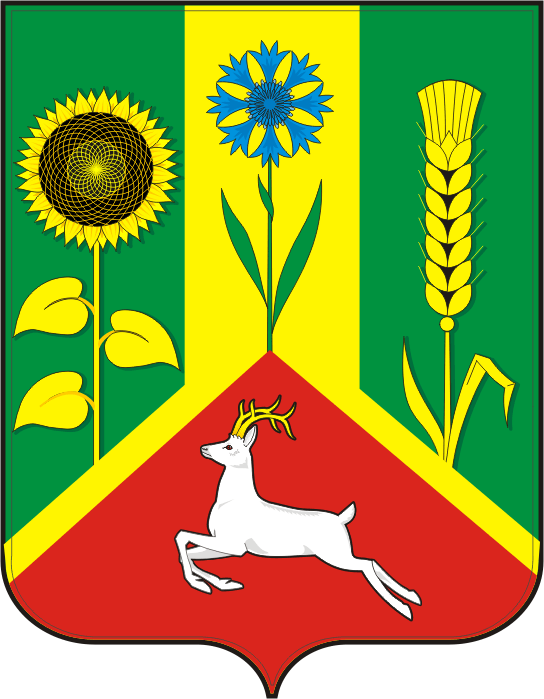 АДМИНИСТРАЦИЯ ВАСИЛЬЕВСКОГО СЕЛЬСОВЕТА САРАКТАШСКОГО РАЙОНА ОРЕНБУРГСКОЙ ОБЛАСТИП О С Т А Н О В Л Е Н И Е____________________________________________________________________12.07.2022                             с. Васильевка                                  № 40 –п	     «О признании  утратившим силу постановления администрации муниципального образования Васильевский  сельсовет  Саракташского района Оренбургской области от  25.03.2020 года № 24 -п «Об утверждении Порядка предоставления субсидии юридическим  лицам (за исключением субсидий государственным (муниципальным) учреждениям), индивидуальным предпринимателям, а также физическим лицам - производителям товаров, работ, услуг из бюджета муниципального образования Васильевский  сельсовет»     На основании ст. 78 Бюджетного Кодекса Российской Федерации, руководствуясь Уставом муниципального образования Васильевский сельсовет Саракташского района Оренбургской области.1. Признать утратившим силу постановление администрации муниципального образования Васильевский сельсовет  Саракташского района Оренбургской области от  25.03.2020 года  № 24 -п «Об утверждении Порядка предоставления субсидии юридическим  лицам (за исключением субсидий государственным (муниципальным) учреждениям), индивидуальным предпринимателям, а также физическим лицам - производителям товаров, работ, услуг из бюджета муниципального образования  Васильевский сельсовет».2. Настоящее постановление вступает в силу после дня его обнародования и подлежит размещению на официальном сайте Васильевского  сельсовета Саракташского района Оренбургской области.3. Контроль за исполнением настоящего постановления оставляю за собой.Глава сельсовета                                              	                       А.Н. Серединов Разослано: прокурору района, финансовый отдел администрации Саракташского района, официальный сайт, в дело.    